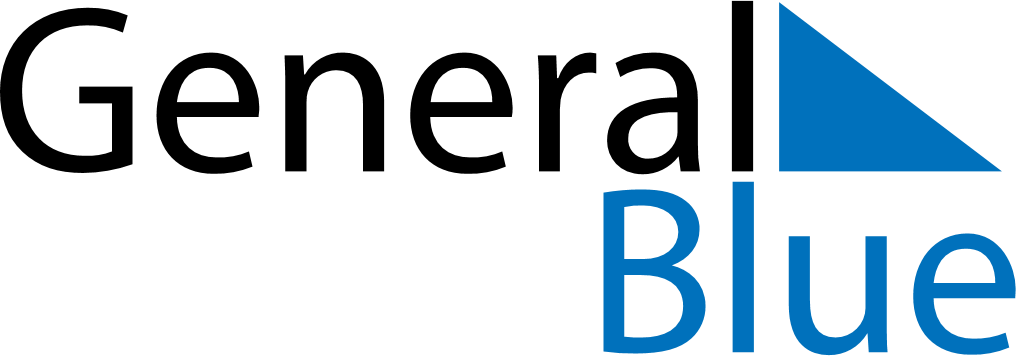 July 2024July 2024July 2024July 2024July 2024July 2024Nenagh, Munster, IrelandNenagh, Munster, IrelandNenagh, Munster, IrelandNenagh, Munster, IrelandNenagh, Munster, IrelandNenagh, Munster, IrelandSunday Monday Tuesday Wednesday Thursday Friday Saturday 1 2 3 4 5 6 Sunrise: 5:12 AM Sunset: 10:01 PM Daylight: 16 hours and 48 minutes. Sunrise: 5:13 AM Sunset: 10:00 PM Daylight: 16 hours and 47 minutes. Sunrise: 5:13 AM Sunset: 10:00 PM Daylight: 16 hours and 46 minutes. Sunrise: 5:14 AM Sunset: 9:59 PM Daylight: 16 hours and 45 minutes. Sunrise: 5:15 AM Sunset: 9:59 PM Daylight: 16 hours and 43 minutes. Sunrise: 5:16 AM Sunset: 9:58 PM Daylight: 16 hours and 42 minutes. 7 8 9 10 11 12 13 Sunrise: 5:17 AM Sunset: 9:57 PM Daylight: 16 hours and 40 minutes. Sunrise: 5:18 AM Sunset: 9:57 PM Daylight: 16 hours and 38 minutes. Sunrise: 5:19 AM Sunset: 9:56 PM Daylight: 16 hours and 36 minutes. Sunrise: 5:20 AM Sunset: 9:55 PM Daylight: 16 hours and 35 minutes. Sunrise: 5:21 AM Sunset: 9:54 PM Daylight: 16 hours and 33 minutes. Sunrise: 5:22 AM Sunset: 9:53 PM Daylight: 16 hours and 31 minutes. Sunrise: 5:24 AM Sunset: 9:53 PM Daylight: 16 hours and 28 minutes. 14 15 16 17 18 19 20 Sunrise: 5:25 AM Sunset: 9:52 PM Daylight: 16 hours and 26 minutes. Sunrise: 5:26 AM Sunset: 9:50 PM Daylight: 16 hours and 24 minutes. Sunrise: 5:27 AM Sunset: 9:49 PM Daylight: 16 hours and 22 minutes. Sunrise: 5:29 AM Sunset: 9:48 PM Daylight: 16 hours and 19 minutes. Sunrise: 5:30 AM Sunset: 9:47 PM Daylight: 16 hours and 17 minutes. Sunrise: 5:31 AM Sunset: 9:46 PM Daylight: 16 hours and 14 minutes. Sunrise: 5:33 AM Sunset: 9:45 PM Daylight: 16 hours and 11 minutes. 21 22 23 24 25 26 27 Sunrise: 5:34 AM Sunset: 9:43 PM Daylight: 16 hours and 9 minutes. Sunrise: 5:36 AM Sunset: 9:42 PM Daylight: 16 hours and 6 minutes. Sunrise: 5:37 AM Sunset: 9:41 PM Daylight: 16 hours and 3 minutes. Sunrise: 5:39 AM Sunset: 9:39 PM Daylight: 16 hours and 0 minutes. Sunrise: 5:40 AM Sunset: 9:38 PM Daylight: 15 hours and 57 minutes. Sunrise: 5:42 AM Sunset: 9:36 PM Daylight: 15 hours and 54 minutes. Sunrise: 5:43 AM Sunset: 9:35 PM Daylight: 15 hours and 51 minutes. 28 29 30 31 Sunrise: 5:45 AM Sunset: 9:33 PM Daylight: 15 hours and 48 minutes. Sunrise: 5:46 AM Sunset: 9:31 PM Daylight: 15 hours and 45 minutes. Sunrise: 5:48 AM Sunset: 9:30 PM Daylight: 15 hours and 41 minutes. Sunrise: 5:49 AM Sunset: 9:28 PM Daylight: 15 hours and 38 minutes. 